附件12020年北京毽球交流大会竞赛规程一、主办单位北京市社会体育管理中心二、承办单位北京市毽绳运动协会三、协办单位北京吉泰文化体育交流有限公司四、时间和地点时间：2020年10月17日地点：朝阳体育馆五、项目设置（一）毽球1.成年男子组2.成年女子组   （二）平踢毽1.成年男子组2.成年女子组3.成年混合组：场上至少有一名女运动员。六、运动员资格 （一）在北京地区长期工作、居住的市民可报名参赛，来自疫情防控中高风险区域人员不得参赛。（二）参赛运动员必须身体健康，患有影响运动疾病的人员 不得报名参赛，比赛中出现任何意外及伤病，责任自负。 （三）运动员年龄需年满18周岁，且不得超过65周岁。（四）运动员必须有“北京健康宝”绿码，体温不超过37.3摄氏度，且无发热、干咳、胸闷等症状。七、参赛办法（一）参赛运动员入场时须进行“北京健康宝”扫码登记并通过体温检测，并提交本人签名的《个人参赛和防疫责任书》。（二）比赛为3人制，各参赛队限报领队、教练员各1名、运动员6名，领队和教练可兼队员，每队最多报8人。（三）每名运动员只能代表一个参赛单位参加一个组别的比赛，不得交叉报名，报名后不得更改，如确需更改，请于赛前15日报组委会，同意后方可修改，否则取消参赛资格。（四）运动员需随身携带有效身份证件（身份证、军警证、 往来内地通行证、护照、学生证等）参赛，以备裁判审核；如未携带有效身份证件，组委会有权取消该运动员参赛资格。 （五）严禁冒名顶替其他运动员参赛，一经发现，立即取消该队比赛资格和成绩。（六）各队需统一比赛服装。八、竞赛组织 本次比赛限60支队伍参赛，报满即止。九、竞赛规程（一）毽球比赛1. 毽球比赛执行中国毽球协会《2011版毽球竞赛规则》。2. 毽球比赛21分/局（21分止），采用三局两胜制。3. 毽球比赛使用组委会指定的彩色比赛毽球。4. 比赛分两个阶段进行。第一阶段采取分组循环赛，取小组前两名进入第二阶段。第二阶段采取交叉淘汰。5. 计分方法为胜一场得2分，负一场得1分，弃权得0分。按积分多少排列名次。两队或两队以上积分相等，C值（净胜局）多者名次前列；Z值(净胜总分)多者名次前列；再相等，抽签决定名次。 （二）平踢毽比赛1. 平踢毽比赛执行《北京市平踢毽竞赛规则（暂定办法）》网高均为1.52米，场地前后用内侧端线，左右为外侧边线。2. 平踢赛中接球方三人三次击球过网（单人可触、踢两次，另一人击球过网）。任何一方不得在限制线区内采取进攻性击球。如：勾、踏、摆、抽、切、搓、拨、肩压、头攻等。3. 平踢毽比赛11分/局（11分止），采用三局两胜制。4. 比赛分两个阶段进行。第一阶段采取分组循环赛，取小组前两名进入第二阶段。第二阶段采取交叉淘汰。5. 计分方法为胜一场得2分，负一场得1分，弃权得0分。按积分多少排列名次。两队或两队以上积分相等，C值（净胜局）多者名次前列；Z值(净胜总分)多者名次前列；再相等，抽签决定名次。 6. 平踢毽使用中型大白毽。十、报名方式（一）比赛限报60支队伍，每队可报领队、教练各1人，队员6人（含替补3人），领队和教练可兼队员，每队最多8人，年龄为18-65周岁。 （二）请各参赛队于2020年10月7日（星期三）24:00前登录“北京健身汇”微信小程序报名参赛。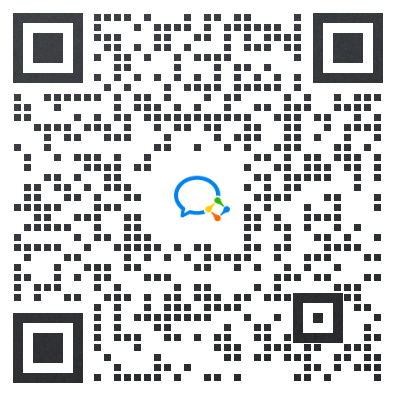 （三）请参赛人员扫描右侧二维码加入比赛微信群，比赛相关信息将通过比赛群发布。十一、领队会比赛领队会将于10月12日（星期一）14：30在朝阳体育馆召开，会上将讲解比赛规则、抽签、发放证件、号码簿等。各队领队参会时需提交本人及全体队员亲笔签名的《个人参赛和防疫责任书》。十二、奖励办法比赛录取各组别前五名。各组别第一、二、三名的队伍颁发奖杯、队员颁发奖牌和证书；第四名和并列第五名的队伍颁发奖杯、队员颁发证书；其余队伍队员获得纪念证书。十三、仲裁与裁判本次比赛裁判长、副裁判长、裁判员、仲裁均由赛事组委会选派。十四、其他比赛不收取报名费，现场提供饮用水，用餐、交通等费用自理。赛事组委会将为所有参赛运动员购买保险。未尽事宜，另行通知附件2个人参赛和防疫责任书一.本人自愿参加2020年北京毽球交流大会及一切相关活动(以下统称“比赛”)，本人具有参加本次比赛相应的民事行为能力和民事责任能力，全面理解并同意遵守组委会及协办机构(以下统称“主承办”)所制订的各项规程、规则、规定、要求及采取的措施。二.本人明确了解参加本次比赛可能发生的一切风险，并同意自行承担参加本次比赛所可能存在的风险和责任；承诺已通过正规医疗机构进行体检，并确认自己的身体状况能够适应于本次比赛。三.本人授权本次比赛主承办及指定主流平面、网络媒体、自媒体平台无偿使用本人的肖像、姓名、声音、照片、视频等用于本次比赛的宣传与推广。四.本人将向主承办提供身份证件用于核实本人身份及参赛资格，保证提交的身份证件和文件资料真实有效，并承担因提供不实信息所产生的全部责任。五.本人同意在参赛过程中遵守裁判、医疗人员和安保人员的要求，在未完成本次比赛、身体不适及出现突发状况时主动退出本次比赛，并承担因本人坚持本次比赛所产生的全部责任与后果；同意接受主承办在本次比赛期间提供的现场急救性质的医务治疗，但在医院救治等发生的相关费用由我自理。六.本人同意主承办以我为被保险人投保人身意外险，确认已知悉并同意保险合同的相关内容。七.本人已知悉并承诺严格遵守如下防疫要求：1.严格服从活动防疫安全要求，服从现场防疫工作人员指挥。2.进入比赛区域需主动出示“北京健康宝”并通过体温检测，拒绝接受扫码、体温检测或体温异常、处于隔离期等可疑人员，谢绝入场。3.自备符合防疫要求的口罩，并全程佩戴；运动员处于比赛期间可不戴口罩，完成比赛后应及时佩戴口罩。4.在签到处、仪式区、领奖处等人员聚集区域，应保持1米以上间隔，避免交叉和近距离接触；在看台观看比赛时，需间隔一个座位就坐，保持安全距离。5.一旦出现发热、干咳、呼吸困难等症状，不得带病参与赛事活动，应第一时间远离人群并告知组委会。队伍名称：                         领队签名：                   签署日期：      年   月   日